 PLANNING EDUCATION ADVISORY COMMITTEEMINUTES OF THE COMMITTEE TELEPHONE CONFERENCE CALL MEETING Held on Monday, July 25, 2011 at 10:00 a.m.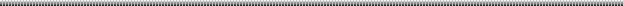 Members Participating:  Riley, Chairman; , Vice-Chairman; , , and , Committee members. CALL TO ORDERThe Chairman called the meeting to order at 10:03 a.m.FREEDOM OF INFORMATION ACT COMPLIANCEPublic notification of this meeting has been published, posted, and mailed in compliance with the Freedom of Information ActAPPROVAL OF MINUTESMeeting of April 11, 2011Chris Karres moved for approval.  Bary Nocks seconded.  The motion was approved by a vote of 5-0.  NEW BUSINESSCONSENT AGENDACity of Myrtle Beach: Xeriscaping and Stormwater ManagementUpstate Forever: Creating Active and Healthy Communities through PlacemakingThe Richard H. Pennell Center for Real Estate Development:  Transportation and Development in the Upstate:  Where are we going?City of Conway, SC Training for Board Members Movie – Mr. Smith Goes to Washington: Removal of “one-time” stipulation in Notice of DecisionDonna London moved to approve.   Dennis Lambries seconded.  The motion was approved by a vote of 5-0.ADJOURNMENTDennis Lambries moved to adjourn.    Chris Karres seconded.  The chairman adjourned the meeting at 10:05.